Western Australia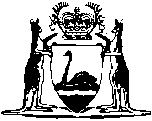 Bush Fires Act 1902		This Act was repealed by the Bush Fires Act 1937 s. 4 (No. 55 of 1937) as at 18 Jan 1938.		There are no Word versions of this Act, only PDFs in the Reprinted Acts database are available.